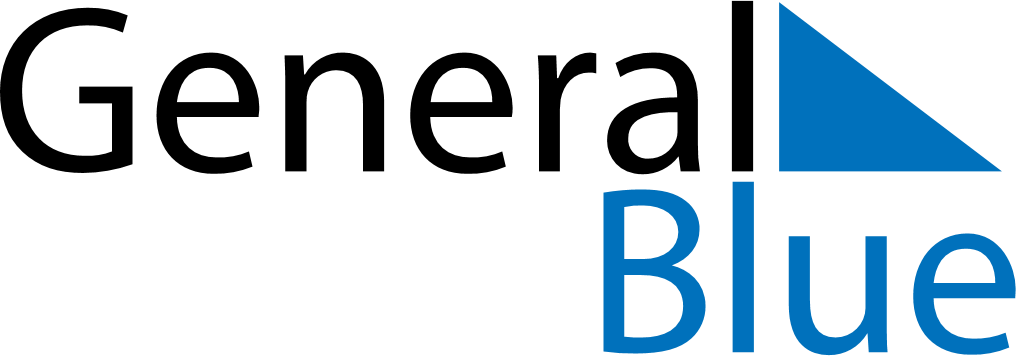 June 2026June 2026June 2026June 2026June 2026June 2026PhilippinesPhilippinesPhilippinesPhilippinesPhilippinesPhilippinesMondayTuesdayWednesdayThursdayFridaySaturdaySunday1234567891011121314Independence Day15161718192021Islamic New YearJosé Rizal’s birthday222324252627282930NOTES